LCMS_ALICE-MessauftragOhne Rücksprache werden nur aufgearbeitete, salzfreie Proben gemessenStrukturformel(n): 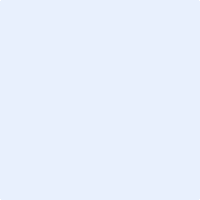 Löslich in:	Acetonitril	 Ja	 Nein		Wasser	 Ja	 NeinWellenlänge: 	 220nm		 254nm		 210nm               Polarität:	 positiv (Standard)				 negativMethode: 	 Standardmethode		 Analog Probe: 		 Analog Literatur (Lit. als Anlage anheften)		 Methodenentwicklung (dauert länger, Rücksprache) Bemerkungen: (z.B. lichtempfindlich, Isomerengemisch  o.ä.) Eilauftrag (nur wenn es wirklich sehr dringend ist)Name: Datum:	15.08.18Email:	Raum:		Arbeitskreis:Telefon:	Substanzcode: (Fach(2)+Name(3)+Code(10)) Summenformel(n):		     		Summenformel(n):		     		Masse(n):      Probe gelöst in: (möglichst ACN oder MeOH)Konzentration: (möglichst ca:  1mg/ml)